Водные обитателиНеобычайно разнообразен подводный мир Сахалина. В морях, омывающих острова Сахалинской области, водится большое количество видов рыб. На юге Охотского моря их насчитывается 276, на севере - 123. В Красную книгу Сахалинской области включены 7 видов рыб.Семейство Лососевые  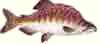 Горбуша – красивая, сильная, стройная рыба с серебристыми боками и брюшком, с темной спиной. Она имеет мелкую чешую, крупные и темные пятна на хвостовом плавнике и мелкие – на спине. Размеры ее сильно колеблются. Горбуша является самым многочисленным видом в Сахалино–Курильском бассейне. Она заходит на нерест практически во все водоемы, за исключением рек с сильно минерализованной водой. Принято делить горбушу Сахалина на два крупных стада – японо-морское и тихоокеанское, места нагула которых приурочены соответственно к Японскому морю и Тихому океану. Нерестится она в реках западного и юго-восточного Сахалина, Приморья и в бассейне Амура.Семейство Лососевые  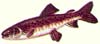 Ленок – нечто среднее между горбушей и хариусом. Имеет округлую форму, брюшко светлое, спина медно-красная с темными пятнами до половины тела. Водится только в северо-западных речках острова. Обитает рыба в чистых горных водоемах. Ленки достигают веса трех килограмм, бывают и более крупные особи. Нерестится ленок весной.Нерка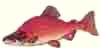 Проходная рыба. Длина до 65 см, масса до 3,5 кг. Мясо ярко-красное. Обитает в северной части Тихого океана. Половая зрелость к 5-6 годам. Во время нереста у самцов бока, спина, спинной и анальный плавники ярко-красные, голова тёмно-зелёная. Плодовитость в среднем 3,8 тыс. икринок. Икра обычно до 4,7 мм в диаметре. Молодь питается зоопланктоном, в море скатывается через 1-3 года, где питается  ракообразными и рыбой. Нерест в озёрах и ключах, у выхода грунтовый вод.Кета   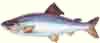 Две  сезонные расы: летняя и осенняя. Длина летней кеты около 60 см, масса около 2,5 кг. Половая зрелость на 3-5-м году жизни. Нерест в августе. Плодовитость около 3 тысяч икринок. Длина осенней кеты до 90 см, масса до 4,5 кг. Половая зрелость на 4-м году жизни. Плодовитость  около 4 тысяч икринок. Во время нереста приобретает брачный наряд. После нереста погибает. Икра оранжевая,  до 6,5-7 мм в диаметре. Молодь питается беспозвоночными,  взрослые в море - рыбой. Сахалинский таймень 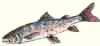 Проходной вид, длиной около 1 м, масса до 30 кг. Нерест неоднократный. Крупные хищные рыбы. Зубы у тайменя на сошнике и нёбных костях в виде сплошной дуговидной полосы.   Чавыча  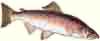 Самый крупный из тихоокеанских лососей. Длина до 108 см, масса 8-10 (иногда до 50) кг. Спина, спинной и хвостовой плавники покрыты мелкими круглыми черными пятнами. Самец во время нереста становится черноватым, с красными пятнами. Самка откладывает до 14 тыс. крупных икринок. В море чавыча живет от 4 до 7 лет. Питается в море главным образом мелкой рыбой. Обитает в северной части Тихого океана.Корюшка    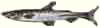 Длина до 35 см, масса до 350 г. Спинной плавник короткий (7-14 лучей), расположенных над брюшными плавниками. Боковая линия неполная. Обитают в водах Тихого океана. Стайная рыба. Морские, проходные и пресноводные. Питаются ракообразными, мелкой рыбой. Нерест в реках и в ручьях, на течении. Икру откладывают на камни, гальку и растения.Малоротка – разновидность корюшки. Рыбка эта серебристого цвета, веретенообразная, длиной 12–14 сантиметров.Песчанка – значительно меньше, плоская с боков.Корюшка-зубатка - названа так за многочисленные острые зубы, жертвой которых  частенько становятся мальки других рыб. Зубатка – самая крупная корюшка на Сахалине.Камбала  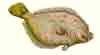 Строение рыбы определяет образ ее обитания. Плоская форма и способность быстро менять расцветку позволяет ей хорошо приспосабливаться к окружающей среде, маскироваться. В случае опасности камбала моментально затаивается на дне. Это помогает и подкарауливать добычу, большая охотница камбала не только до донной пищи, но и до мальков.Камбала водится на глубине до 10-12 метров, до двух килограммов весом. Заходят небольшие камбалы и в речки. Китайский окунь, или Ауха  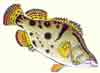 Крупный пелагический хищник. Растет сравнительно быстро, достигая длины 70 см и массы 8,6 кг в возрасте 13 лет. Половозрелым становится на пятом году жизни, достигнув длины 32-34 см. Плодовитость 48-349 тыс., в среднем около 160 тыс. икринок. Икра пелагическая, проходит развитие, дрейфуя по течению. Мальки с момента начала активного питания при длине тела 5-6 мм в основном кормятся личинками рыб. Взрослые особи используют в пищу мелких непромысловых рыб и карася.Красноперка  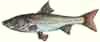 Хорошо прижился и в пресных, и в соленых водоемах. Ареал наиболее широкого его распространения приходится на Японское и Охотское моря.  Внешне красноперка похожа на амурского яза: также вперед выдается у нее верхняя челюсть, спинка почти черная, с едва заметной зеленью, брюшко и бока — светлые, а плавники — красные. На время нереста красноперка меняет свою окраску, становится нарядной. Вдоль тела появляются красно-розовые полосы, самая яркая тянется по всему брюшку. К берегам Сахалина Курильских островов красноперка подходит во второй половине марта. Она сразу же заходит в приустьевые участки рек и активно питается морскими червями и ракообразными, а во время ската молоди лососевых — мальками. Нерест у красноперки растянут с мая по июль. Ихтиологи различают два вида красноперки — мелко и крупночешуйчатую. В косяки собирается, как правило, та рыба, которая готова к икромету. Другие особи продолжают нагуливать жир.Тихоокеанская треска  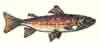 Треска – это морская, стайная, холодолюбивая рыба. Длина миграционных путей достигает 300 и более миль в одном направлении. Образует отдельные стада в пределах своего ареала. Грунт в районе нерестилищ в основном песчаный, изредка илисто-песчаный. Неполовозрелая треска обитает преимущественно на глубинах до 300 метров при температуре воды у дна от 0 до 4,2 градуса.Ее икра донная, обладает некоторою клейкостью.Максимальный возраст рыб составляет 15 лет, наибольшая длина и масса тела рыб соответственно 118 см и 18 кг.Навага  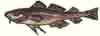 Это холодолюбивая рыба, наиболее активная зимой. Живет она 8-9 лет, вырастает  до 40 и более сантиметров в длину. Особенно крупные особи более килограмма.Нерестится навага на севере Сахалина обычно в декабре–начале января. Икру мечет в прибрежной части моря на глубине от 5 до 25 метров, откладывая ее прямо на песчаный грунт или на галечник. Крупные самки иногда откладывают до 200 тысяч штук икринок. В апреле выводится молодь, которая первый месяц обитает в содружестве с медузами, находя с ними защиту от многочисленных врагов.Навага – рыба всеядная. Питается ракообразными, червями, икрой и даже своей молодью. Особенно проявляется хищность этой рыбы в июне–июле.Тихоокеанская сельдь 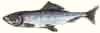 Длина обычно до 30-35, реже до 50 см. Жаберная крышка гладкая, без бороздок. Половозрелость в возрасте 2-6 лет. Плодовитость от 10 до 135 тысяч икринок, донную клейкую икру откладывают на грунт или водоросли. Живут до 20 лет и более.Дальневосточная сардина-иваси 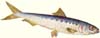 Длина до 30 см, вес 110 - 150 г. Населяет воды Тихого океана. Районы размножения и откорма дальневосточной сардины разобщены: размножение происходит у берегов Японии, а нагул в Тихом океане, северной половине Японского и южной части Охотского морей. Нагульные миграции на север происходят с апреля по сентябрь, после чего рыба мигрирует в обратном направлении. В годы высокой численности сардина достигает самых северных районов своего ареала – Амурского лимана, проникает в Охотское море, в Тихом океане – до побережья Камчатки.Сайра  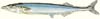  Сайра один из наиболее характерных представителей поверхностных вод северной части Тихого океана. Встречается сайра с длиной тела от 14 до 36 см. Масса рыбы составляет 29-195 г, наибольшую массу, упитанность и жирность сайра имеет в сентябре-октябре. Рыбы, появившиеся на свет зимой, летом этого же года достигают промысловых размеров. Плодовитость, в зависимости от массы тела рыбы, колеблется от 9 до 22 тысяч икринок. Икра прикрепляется к водорослям клейкими нитями. Живет до 5-6 лет, половая зрелость в 3-4 года. 